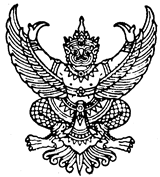 ประกาศมหาวิทยาลัยธรรมศาสตร์เรื่อง อำนาจหน้าที่และการแบ่งหน่วยงานภายในสำนักงานเลขานุการคณะพาณิชยศาสตร์และการบัญชี 
พ.ศ. ๒๕๖o...........................................     	โดยที่เป็นการสมควรกำหนดอำนาจหน้าที่และการแบ่งหน่วยงานภายในสำนักงานเลขานุการคณะพาณิชยศาสตร์และการบัญชี     	อาศัยอำนาจตามความในมาตรา ๓๙ แห่งพระราชบัญญัติมหาวิทยาลัยธรรมศาสตร์ พ.ศ. ๒๕๕๘ ประกอบข้อ ๑๔ ของข้อบังคับมหาวิทยาลัยธรรมศาสตร์ว่าด้วยการจัดตั้งและการแบ่งส่วนงานของมหาวิทยาลัยธรรมศาสตร์พ.ศ. ๒๕๕๙ อธิการบดีโดยความเห็นชอบของสภามหาวิทยาลัยธรรมศาสตร์ในคราวการประชุมครั้งที่ ๖/๒๕๖o เมื่อวันที่ ๒๖ มิถุนายน ๒๕๖o จึงออกประกาศดังต่อไปนี้      	ข้อ ๑ ประกาศนี้เรียกว่า “ประกาศมหาวิทยาลัยธรรมศาสตร์เรื่องอำนาจหน้าที่และการแบ่งหน่วยงานภายในสำนักงานเลขานุการ คณะพาณิชยศาสตร์และการบัญชีพ.ศ. 2560“      	ข้อ ๒ สำนักงานเลขานุการคณะพาณิชยศาสตร์และการบัญชีแบ่งหน่วยงานเป็น4 งานดังนี้          	(๑) งานบริหาร          	(๒) งานบัญชี การเงิน          	(๓) งานบริการการศึกษา          	(๔) งานพัฒนาคุณภาพและบริการสังคม      	ข้อ ๓ งานบริหาร มีอำนาจหน้าที่ ดำเนินการด้านสารบรรณและงานประชุม การวางแผนและฐานข้อมูลของคณะ การบริหารทรัพยากรมนุษย์ บริหารจัดการอาคารสถานที่และยานพาหนะ การสื่อสารองค์กรและการประชาสัมพันธ์ ด้านเทคโนโลยีและสารสนเทศ และปฎิบัติหน้าที่อื่นตามที่ได้รับมอบหมาย      	ข้อ ๔ งานบัญชีการเงิน มีอำนาจหน้าที่ ดำเนินการด้านการเงิน การบัญชี ด้านงบประมาณและการตรวจก่อนจ่าย ด้านพัสดุและครุภัณฑ์ และปฎิบัติหน้าที่อื่นตามที่ได้รับมอบหมาย      	ข้อ ๕ งานบริการการศึกษา มีอำนาจหน้าที่ ดำเนินการด้านการเรียนการสอนและการประเมินผลในระดับปริญญาตรีศูนย์รังสิตและหลักสูตรนานาชาติศูนย์ท่าพระจันทร์ งานด้านบัณฑิตศึกษา งานกิจการนักศึกษา พัฒนานักศึกษา ทุนการศึกษา และปฎิบัติหน้าที่อื่นตามที่ได้รับมอบหมาย	ข้อ ๖ งานพัฒนาคุณภาพและบริการสังคม มีอำนาจหน้าที่ ดำเนินการด้านส่งเสริมวิชาการและสนับสนุนการวิจัย งานด้านให้คำปรึกษาวิชาชีพ ศิษย์เก่าสัมพันธ์ วิเทศสัมพันธ์และตรวจรับรองคุณภาพ การให้บริการจัดฝึกอบรมและพัฒนาหลักสูตรให้กับหน่วยงานต่างๆ ดูแลและรับผิดชอบการจัดสอบต่างๆ งานด้านการรับเข้านักศึกษาระดับปริญญาตรีและปฎิบัติหน้าที่อื่นตามที่ได้รับมอบหมาย	ทั้งนี้ตั้งแต่บัดนี้เป็นต้นไป                                                                 ประกาศ ณ วันที่ ๔ กรกฎาคม พ.ศ. ๒๕๖o                                                                     (ศาสตราจารย์ ดร.สมคิด เลิศไพฑูรย์)                                                                       อธิการบดีมหาวิทยาลัยธรรมศาสตร์ประกาศมหาวิทยาลัยธรรมศาสตร์ เรื่อง อำนาจหน้าที่และการแบ่งหน่วยงานภายในสำนักงานเลขานุการคณะพาณิชยศาสตร์และการบัญชี (ฉบับที่ ๒) พ.ศ. ๒๕๖๑....................................      	โดยที่เป็นการสมควรปรับปรุงการกำหนดอำนาจหน้าที่และการแบ่งหน่วยงานภายในสำนักงานเลขานุการคณะพาณิชยศาสตร์และการบัญชี      	อาศัยอำนาจตามความในมาตรา ๓๙ แห่งพระราชบัญญัติมหาวิทยาลัยธรรมศาสตร์ ๒๕๕๘ ประกอบข้อ ๑๔ ของข้อบังคับมหาวิทยาลัยธรรมศาสตร์ว่าด้วยการจัดตั้งและการแบ่งส่วนงานของมหาวิทยาลัยธรรมศาสตร์ พ.ศ. ๒๕๕๙ และมติสภามหาวิทยาลัยในคราวประชุมครั้งที่ ๓/๒๕๖o เมื่อวันที่ ๒๗ มีนาคม ๒๕๖o อธิการบดีจึงออกประกาศดังต่อไปนี้        	ข้อ ๑ ประกาศนี้เรียกว่า “ ประกาศมหาวิทยาลัยธรรมศาสตร์ เรื่อง อำนาจหน้าที่และการแบ่งหน่วยงานภายในสำนักงานเลขานุการคณะพาณิชยศาสตร์และการบัญชี (ฉบับที่ ๒) พ.ศ. ๒๕๖๑”        	ข้อ ๒ ให้ยกเลิกประกาศมหาวิทยาลัยธรรมศาสตร์ เรื่อง อำนาจหน้าที่และการแบ่งหน่วยงานภายในสำนักงานเลขานุการคณะพาณิชยศาสตร์และการบัญชีพ.ศ. ๒๕๖o       	ข้อ ๓ สำนักงานเลขานุการคณะพาณิชยศาสตร์และการบัญชีแบ่งหน่วยงานเป็น ๔ งานดังนี้           	(๑) งานบริหาร           	(๒) งานบัญชี การเงิน            	(๓) งานบริการวิชาการและการนักศึกษา           	(๔) งานวิเทศสัมพันธ์และสื่อสารองค์กร        	 ข้อ ๔ งานบริหาร มีอำนาจหน้าที่ ดำเนินการด้านสารบรรณและงานประชุม การวางแผนและฐานข้อมูลของคณะ การบริหารทรัพยากรมนุษย์ บริหารจัดการอาคารสถานที่และยานพาหนะ ด้านพัสดุและครุภัณฑ์ ด้านเทคโนโลยีและสารสนเทศ และปฎิบัติหน้าที่อื่นตามที่ได้รับมอบหมาย      	ข้อ ๕ งานบัญชี การเงิน มีอำนาจหน้าที่ ดำเนินการด้านการเงิน การบัญชี การตรวจก่อนจ่าย การควบคุม การใช้งบประมาณ และปฎิบัติหน้าที่อื่นตามที่ได้รับมอบหมาย      	ข้อ ๖ งานบริการวิชาการและการนักศึกษา มีอำนาจหน้าที่ ดำเนินการด้านการเรียนการสอนและการประเมินผล สนับสนุนการวิจัยและส่งเสริมวิชาการ การให้คำปรึกษาวิชาชีพและบริการสังคม ดูแลการจัดสอบวัดระดับความรู้ต่างๆ งานด้านบัณฑิตศึกษา งานกิจการนักศึกษา และปฎิบัติหน้าที่อื่นตามที่ได้รับมอบหมาย       	ข้อ ๗ งานวิเทศสัมพันธ์และสื่อสารองค์กร มีอำนาจหน้าที่ ดำเนินการด้านวิเทศสัมพันธ์และการตรวจรับรองคุณภาพ ศิษย์เก่าสัมพันธ์ การประชาสัมพันธ์และสร้างภาพลักษณ์องค์กร และปฎิบัติหน้าที่อื่นตามที่ได้รับมอบหมาย       	ทั้งนี้ ตั้งแต่บัดนี้เป็นต้นไป                                                                        ประกาศ ณ วันที่ ๒๖ มีนาคม พ.ศ. ๒๕๖๑                                                                            (รองศาสตราจารย์ เกศินี วิฑูรชาติ)                                                                             อธิการบดีมหาวิทยาลัยธรรมศาสตร์ประกาศมหาวิทยาลัยธรรมศาสตร์ 
เรื่อง อำนาจหน้าที่และการแบ่งหน่วยงานภายในสำนักงานเลขานุการคณะพาณิชยศาสตร์และการบัญชี
พ.ศ. ๒๕๖๔............................................     	โดยที่เป็นการสมควรปรับปรุงการกำหนดอำนาจหน้าที่และการแบ่งหน่วยงานภายในสำนักงานเลขานุการคณะพาณิชยศาสตร์และการบัญชี     	อาศัยอำนาจตามความในมาตรา ๓๙ แห่งพระราชบัญญัติมหาวิทยาลัยธรรมศาสตร์ พ.ศ. ๒๕๕๘ ประกอบข้อ ๑๔ ของข้อบังคับมหาวิทยาลัยธรรมศาสตร์ว่าด้วยการจัดตั้งและการแบ่งส่วนงานของมหาวิทยาลัยธรรมศาสตร์พ.ศ. ๒๕๕๙ และมติสภามหาวิทยาลัยในคราวประชุมครั้งที่ ๓/๒๕๖o เมื่อวันที่ ๒๗ มีนาคม ๒๕๖o อธิการบดีจึงออกประกาศดังต่อไปนี้      	ข้อ ๑ ประกาศนี้เรียกว่า “ ประกาศมหาวิทยาลัยธรรมศาสตร์ เรื่อง อำนาจหน้าที่และการแบ่งหน่วยงานภายในสำนักงานเลขานุการคณะพาณิชยศาสตร์และการบัญชีพ.ศ. ๒๕๖๔“       	ข้อ ๒ ให้ยกเลิกประกาศมหาวิทยาลัยธรรมศาสตร์เรื่องอำนาจหน้าที่และการแบ่งหน่วยงานภายในสำนักงานเลขานุการคณะพาณิชยศาสตร์และการบัญชี (ฉบับที่ ๒) พ.ศ. ๒๕๖๑       	ข้อ ๓ สำนักงานเลขานุการคณะพาณิชยศาสตร์และการบัญชีแบ่งหน่วยงานภายในออกเป็น ๔ งานดังนี้           	(๑) งานบริหาร           	(๒) งานบัญชีการเงิน           	(๓) งานบริการวิชาการและการนักศึกษา           	(๔) งานวิจัย วิเทศสัมพันธ์และตรวจรับรองคุณภาพ      	ข้อ ๔ งานบริหาร มีอำนาจหน้าที่ ดำเนินการด้านสารบรรณ การบริหารทรัพยากรและสิ่งแวดล้อมการบริหารบุคคลและวางแผน ด้านพัสดุและครุภัณฑ์ ด้านเทคโนโลยีและสารสนเทศ งานสื่อสารองค์กรและปฎิบัติหน้าที่อื่นตามที่ได้รับมอบหมาย      	ข้อ ๕ งานบัญชีการเงิน มีอำนาจหน้าที่ ดำเนินการด้านการบัญชี การเงิน การตรวจก่อนจ่ายการควบคุมการใช้จ่ายงบประมาณ และปฎิบัติหน้าที่อื่นตามที่ได้รับมอบหมาย      	ข้อ ๖ งานบริการวิชาการและการนักศึกษา มีอำนาจหน้าที่ ดำเนินการด้านบัณฑิตศึกษางานบริการวิชาการงานกิจการนักศึกษาและให้คำปรึกษาทางวิชาชีพและปฎิบัติหน้าที่อื่นตามที่ได้รับมอบหมาย      	ข้อ ๗ งานวิจัยวิเทศสัมพันธ์และตรวจรับรองคุณภาพมีอำนาจหน้าที่ดำเนินการด้านวิเทศสัมพันธ์และการตรวจรับรองคุณภาพงานวิจัยและส่งเสริมวิชาการและปฎิบัติหน้าที่อื่นตามที่ได้รับมอบหมาย      	ทั้งนี้ตั้งแต่บัดนี้เป็นต้นไป                                                       ประกาศณวันที่ ๑o มีนาคม พ.ศ. ๒๕๖๔                                                            (รองศาสตราจารย์เกศินี วิฑูรชาติ)                                                 รักษาการแทนอธิการบดีมหาวิทยาลัยธรรมศาสตร์